Working Party 5PRELIMINARY VIEWs on WRC-23 agenda item 2Agenda item 2to examine the revised ITU-R Recommendations incorporated by reference in the Radio Regulations communicated by the Radiocommunication Assembly, in accordance with the further resolves of Resolution 27 (Rev.WRC-19), and to decide whether or not to update the corresponding references in the Radio Regulations, in accordance with the principles contained in the resolves of that Resolution;1. 	BackgroundThis is a standing agenda item at every WRC to examine the revised ITU-R Recommendations incorporated by reference in the Radio Regulations (RR) in order to determine their suitability for incorporation by reference in the RR.  As such ITU-R Recommendations (IBR Recommendations) may be revised by ITU-R Study Groups, it is necessary for the next WRC to decide whether or not to update the corresponding references in the RR in accordance with Resolution 27 (Rev.WRC-19).2. 	Documents2.1   Input Documents: APG23-2/INP-15 (J), 28 (AUS)2.2   Information Documents: APG23-2/INF-27 (DG chair), 35 (CEPT)3. 	Summary of Discussions3.1	Summary of APT Members’ views3.1.1	Japan (APG23-2/INP-15)APT Members are encouraged to participate and to monitor the progress of the ITU-R studies in the relevant Working Parties, which may propose revisions of IBR Recommendations. In order to facilitate the consideration of WRC-23 agenda item 2 by the future APG23 meetings, Japan has provided a list of the ITU-R Recommendations incorporated by reference in the Radio Regulations (IBR Recommendations), which includes information regarding the responsible ITU-R Working Parties and study progress as of February 2021.3.1.2	Australia (APG23-2/INP-28)Australia supports the examination and review of ITU-R Recommendations incorporated by reference into the Radio Regulations and, where appropriate, the updating of these references. 4. 	APT Preliminary ViewAPT Members support the examination and review of ITU-R Recommendations incorporated by reference into the Radio Regulations and, where appropriate, the updating of these references in accordance with Resolution 27 (Rev.WRC-19).APT Members are encouraged to participate and monitor the progress of the ITU-R studies in the relevant Working Parties, which may propose revisions of IBR Recommendations, with a view to develop the APT positions on this agenda item towards the WRC-23.5. 	Issues for Consideration at Next APG MeetingBased on the progress of the ITU-R studies in the relevant Working Parties, APG23-3 will examine and review IBR Recommendations and consider whether it is appropriate to update the references in the Radio Regulations.  A list of IBR with progress of future revision is provided for information in Attachment 1.6. 	Views from Other OrganisationsPreliminary CEPT position is provided in Document APG23-2/INF-35.CEPT supports the revision of ITU‐R Recommendations:  to be defined.CEPT resumes examining the compliance with the principles of Annex 1 to Resolution 27 (Rev.WRC‐19) of the references to ITU‐R Recommendations in the Radio Regulations.CEPT supports update of the RR Volume 4 cross‐reference list.____________Attachment 1Attachment 1The ITU-R Recommendations incorporated by reference in the Radio Regulations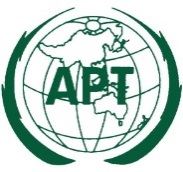 ASIA-PACIFIC TELECOMMUNITYDocument No:The 2nd Meeting of the APT Conference Preparatory Group for WRC-23 (APG23-2)APG23-2/OUT-3519 – 23 April 2021, Virtual/Online Meeting23 April 2021REC.TitleProgress of future revisionWPTF.460-6Standard-frequency and time-signal emissionsWP 7AM.476-5Direct-printing telegraph equipment in the maritime mobile serviceWP 5BM.489-2Technical characteristics of VHF radiotelephone equipment operating in the maritime mobile service in channels spaced by 25 kHzWP 5BM.492-6Operational procedures for the use of direct-printing telegraph equipment in the maritime mobile serviceWP 5BP.525-4 Calculation of free-space attenuationWP 3JP.526-15 Propagation by diffractionWP 3JM.541-10Operational procedures for the use of digital selective-calling equipment in the maritime mobile service Ann. 37 to Doc. 5B/225 (CG ToR)WP 5BM.585-8  (Annex 1)Assignment and use of identities in the maritime mobile service Ann.10 to Doc.5B/225WP 5BM.625-4Direct-printing telegraph equipment employing automatic identification in the maritime mobile serviceWP 5BM.633-4Transmission characteristics of a satellite emergency position-indicating radio beacon (satellite EPIRB) system operating through a satellite system in the 406 MHz bandWP 4CS.672-4Satellite antenna radiation pattern for use as a design objective in the fixed-satellite service employing geostationary satellitesWP 4AM.690-3Technical characteristics of emergency position-indicating radio beacons operating on the carrier frequencies of 121.5 MHz and 243 MHzWP 5BRA.769-2Protection criteria used for radio astronomical measurementsWP 7DP.838-3 Specific attenuation model for rain for use in prediction methodsAnn.4 to Doc.3J/272 (2019)WP 3JM.1084-5Interim solutions for improved efficiency in the use of the band 156-174 MHz by stations in the maritime mobile serviceWP 5BSM.1138-3 Determination of necessary bandwidths including examples for their calculation and associated examples for the designation of emissionsWP 1ASA.1154-0Provisions to protect the space research (SR), space operations (SO) and Earth-exploration satellite services (EES) and to facilitate sharing with the mobile service in the 2 025-2 110 MHz and 2 200-2 290 MHz bandsAnn.5 to Doc.7B/66WP 7BM.1171-0Radiotelephony procedures in the maritime mobile serviceWP 5BM.1172-0Miscellaneous abbreviations and signals to be used for radiocommunications in the maritime mobile serviceWP 5BM.1173-1Technical characteristics of single-sideband transmitters used in the maritime mobile service for radiotelephony in the bands between 1 606.5 kHz (1 605 kHz Region 2) and 4 000 kHz and between 4 000 kHz and 27 500 kHzWP 5BM.1174-4 Technical characteristics of equipment used for on-board vessel communications in the bands between 450 and 470 MHzWP 5BM.1187-1 A method for the calculation of the potentially affected region for a mobile-satellite service network in the 1-3 GHz range using circular orbitsWP 4CS.1256-0Methodology for determining the maximum aggregate power flux-density at the geostationary-satellite orbit in the band 6 700-7 075 MHz from feeder links of non-geostationary satellite systems in the mobile-satellite service in the space-to-Earth directionWP 4ARS.1260-2 Feasibility of sharing between active spaceborne sensors and other services in the range 420-470 MHzWP 7CBO.1293-2Protection masks and associated calculation methods for interference into broadcast-satellite systems involving digital emissionsWP 4AS.1340-0Sharing between feeder links for the mobile-satellite service and the aeronautical radionavigation service in the Earth-to-space direction in the band 15.4-15.7 GHzWP 4AS.1428-1Reference FSS earth-station radiation patterns for use in interference assessment involving non-GSO satellites in frequency bands between 10.7 GHz and 30 GHzWP 4ABO.1443-3Reference BSS earth station antenna patterns for use in interference assessment involving non-GSO satellites in frequency bands covered by RR Appendix 30WP 4ARA.1513-2Levels of data loss to radio astronomy observations and percentage-of-time criteria resulting from degradation by interference for frequency bands allocated to the radio astronomy service on a primary basisWP 7DM.1583-1Interference calculations between non-geostationary mobile-satellite service or radionavigation-satellite service systems and radio astronomy telescope sites WP 4CS.1586-1Calculation of unwanted emission levels produced by a non-geostationary fixed-satellite service system at radio astronomy sitesWP 4AF.1613-0Operational and deployment requirements for fixed wireless access systems in the fixed service in Region 3 to ensure the protection of systems in the Earth exploration-satellite service (active) and the space research service (active) in the band 5 250-5 350 MHzWP 5ARA.1631-0Reference radio astronomy antenna pattern to be used for compatibility analyses between non-GSO systems and radio astronomy service stations based on the epfd conceptWP 7DM.1642-2Methodology for assessing the maximum aggregate equivalent power flux-density at an aeronautical radionavigation service station from all radionavigation-satellite service systems operating in the 1 164-1 215 MHz bandWP 4CM.1643-0Technical and operational requirements for aircraft earth stations of aeronautical mobile-satellite service including those using fixed-satellite service network transponders in the band 14-14.5 GHz (Earth-to-space)WP 4CM.1652-1 (Annex 1 and Annex 5 )Dynamic frequency selection in wireless access systems including radio local area networks for the purpose of protecting the radiodetermination service in the 5 GHz bandWP 5AM.1827-1Guideline on technical and operational requirements for stations of the aeronautical mobile (R) service limited to surface application at airports in the frequency band 5 091-5 150 MHzWP 5BM.2013-0Technical characteristics of, and protection criteria for non-ICAO aeronautical radionavigation systems, operating around 1 GHzWP 5BRS.2065-0Protection of space research service (SRS) space-to-Earth links in the 8 400-8 450 MHz and 8 450-8 500 MHz bands from unwanted emissions of synthetic aperture radars operating in the Earth exploration-satellite service (active) around 9 600 MHzWP 7CRS.2066-0Protection of the radio astronomy service in the frequency band 10.6-10.7 GHz from unwanted emissions of synthetic aperture radars operating in the Earth exploration-satellite service (active) around 9 600 MHz Ann.22 to Doc.7C/105WP 7C